MEDICAMENTOS QUE MATAN Y CRIMEN ORGANIZADO



El Dr. Peter Gotzsche cofundador de Cochrane Colaboratión ha sacado recientemente al mercado el siguiente libro: 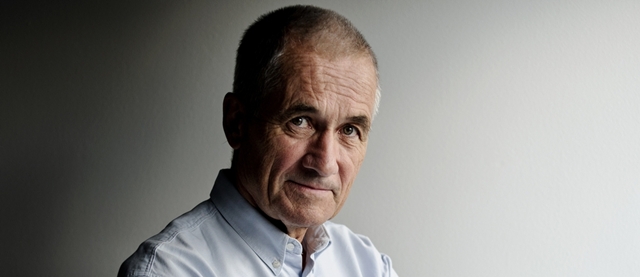 MEDICAMENTOS QUE MATAN Y CRIMEN ORGANIZADO. (COMO LAS GRANDES FARMACÉUTICAS HAN CORROMPIDO EL SISTEMA DE SALUD) De entre todo el texto de su obra el cual no tiene ni una pizca de desperdicio, podemos extraer las siguientes denuncias:“los medicamentos psiquiátricos están siendo salvajemente sobreutilizados en personas que no los necesitan”… “las multinacionales farmacéuticas se han vuelto más peligrosas que los cárteles de las drogas” “en Estados Unidos y Europa los fármacos son ya la tercera causa de muerte después de las enfermedades cardíacas y el cáncer”“El modelo de negocio de las grandes farmacéuticas es el crimen organizado”“La principal razón de que tomemos tantos medicamentos es que las compañías farmacéuticas no venden fármacos, venden mentiras acerca de los fármacos”“Las grandes compañías farmacéuticas, como la mafia, basan parte de sus actividades en el crimen organizado. Solo que las actividades de los gigantes farmacéuticos son mucho peores que las de la mafia ya que la industria farmacéutica mata, a sabiendas, muchas más personas de que las que mató la mafia”“El soborno y otras formas de corrupción, son muy habituales para la industria de los medicamentos. Han comprado prácticamente a todo tipo de personas, incluyendo a ministros de Sanidad y a directivos de las agencias responsables del control de medicamentos”“La razón de que la Big Pharma se gaste más en marketing que en investigación es simple; sobornar a los médicos es mucho más rentable”“Son ya muchos los estudios que indican que no podemos confiar en lo que las compañías farmacéuticas publican sobre sus medicamentos. Exageran por norma sus efectos positivos y minimizan u ocultan los negativos; especialmente los que son letales”“Lo que debemos hacer es identificar a los pacientes diagnosticados en exceso y con sobretratamiento, y enseñarles que una vida sin fármacos es posible para la mayoría de los casos.  Dr. Peter Gotzsche